NOT:*Araç taleplerinde katılımcı öğrenci listesi ve akademik sorumlu olmak kaydıyla EK’te FR-0452 numaralı Form ile sunulmalıdır.**Gerçekleştirilecek olan tüm etkinliklerin, Öğrenci Toplulukları Kuruluş ve İşleyiş Yönergesi (YÖ:0024) kapsamında etkinlik tarihinden 15 gün önce bildirilmesi gerekmektedir.***Gerçekleştirilmiş olan etkinliklerin Öğrenci Toplulukları Kuruluş ve İşleyiş Yönergesi (YÖ:0024) kapsamında Memnuniyet Anketi (FR-0007) ve Katılımcı Formunun (FR-452) 5 (beş) iş günü içerisinde Komisyona teslim edilmesi gerekmektedir. Etkinlik sonrası teslim edilmeyen Memnuniyet Anketi ve Katılımcı Formu topluluğun etkinliği geçersizdir.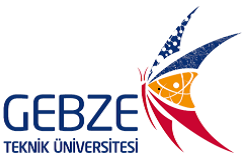 Etkinliği Düzenleyen Topluluğun AdıEtkinliği Düzenleyen Topluluğun AdıEtkinliğin AdıEtkinliğin AdıEtkinliğin YeriEtkinliğin YeriEtkinlik Başlangıç - Bitiş Tarihi / SaatiEtkinlik Başlangıç - Bitiş Tarihi / SaatiEtkinliğin Konusu, Amacı ve İçeriği:Etkinliğin Konusu, Amacı ve İçeriği:Etkinliğin Konusu, Amacı ve İçeriği:Sıra No                                            TALEP EDİLEN MALZEMELER   (Özellikleri  )                                            TALEP EDİLEN MALZEMELER   (Özellikleri  )                                            TALEP EDİLEN MALZEMELER   (Özellikleri  )15263748                              ETKİNLİĞİ GERÇEKLEŞTİRMEK İÇİN İHTİYAÇ DUYULAN HİZMETLER                              ETKİNLİĞİ GERÇEKLEŞTİRMEK İÇİN İHTİYAÇ DUYULAN HİZMETLERAraç Talebi:      Evet : (  )                 Hayır: (  )Araç Cinsi:Araç Güzergahı :Araç Onay Yetkilisi:                                                                              GÜZERGAH VE KATILIMCI                                                                              GÜZERGAH VE KATILIMCI                                                                              GÜZERGAH VE KATILIMCI                                                                              GÜZERGAH VE KATILIMCIGidilecek YerKatılımcı Sayısı:Topluluk BaşkanıAdı-Soyadı:İmza:Topluluk Akademik DanışmanıAdı-Soyadı:İmza: